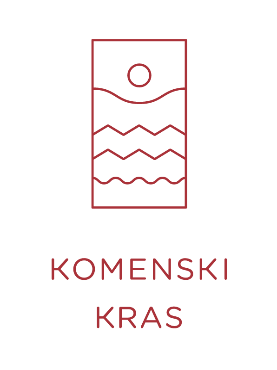 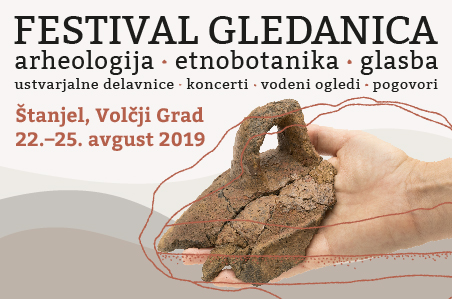 Program:
Četrtek, 22. avgust 2019, ob 20.30, Volčji Grad, dvorišče pred zadružnim domomZvok preteklosti je zvok narave Stop – slovenski tolkalni projekt, Matej Zupan, flavta Učenci tolkal pod vodstvom Matije Tavčarja(V primeru slabega vremena bo koncert potekal na istem prizorišču pod šotorom.)Petek, 23. avgust 2019, ob 20.30, Štanjel, grajsko dvorišče Lojze Lebič, Fauvel '86Vokalno-instrumentalna scenska zgodba APZ Tone Tomšič Franci Krevh in Tomaž Bajde, tolkalaLuca Ferrini, klavirTomaž Sevšek, orgle in portativIzidor Erazem Grafenauer, lutnja in kitaraDirigentka: Jerica Bukovec*19.30 Viteška dvoranaPredkoncertno druženje z Veroniko Brvar in gosti  (V primeru slabega vremena bo koncert potekal v Zadružnem domu v Štanjelu.)Sobota, 24. avgusta 2019, ob 21.00, Štanjel, Ferrarijev vrt Lur – pradavni zvoki s Severa EvropeBRONSELUR, Norveška Signe Irene Time, vokal Jens Christian Kloster, bronasti lur, brezov lurGaute Vikdal, bronasti lur, kravji rogSusanne Bjørgum Torgersen, bronasti lur, brezov lur, kravji rogIvar Atle Fjordheim, tolkala Marcel Totolici, bronasti lur, brezov lur(V primeru slabega vremena bo koncert potekal v prostorih Gradu Štanjel.)STARA GLASBILA Nedelja, 25. avgust 2019, ob 17.00, Štanjel, grajsko dvorišče 
Marino Kranjac: Ljudsko izročilo IstreDelavnica izdelovanja starodavnih glasbilKatinka  Dimkaroska: Tidldibab in glasba Delavnica s starodavnimi piščali(V primeru slabega vremena bosta delavnici potekali v Kvadratnem stolpu na Gradu Štanjel.)SPREMLJEVALNI PROGRAM: KULINARIČNA DELAVNICA  Volčji Grad, Mržkova domačijaČetrtek, 22. avgust 2019, ob 15.0015.00 – Ljudje in rastline: pogled v pradavninodr. Dimitrij Mlekuž, Zavod za varstvo kulturne dediščine Slovenije in Univerza v Ljubljani16.30 – Žita v prehrani človeka nekoč in danes, Elvira Devetak17.30 – Priprava brezkvasnega kruha in sladic s Kamnerjevimi19.30 – Zaključek kulinaričnih delavnic(Zaželjene predprijave na: info@stanjel.eu)BOTANIKA IN ETNOBOTANIKA  Volčji Grad in Debela GrižaČetrtek, 22. avgust 2019, ob 16.30Spoznavanje dreves in grmov na Krasu in etnobotanika med Krasom in KvarnerjemProf. dr. Mitja Kaligarič, doc. dr. Ivana Vitasović Kosić, asist. Gregor Fištravec
(Zaželjene predprijave na: info@stanjel.eu)TKALSKA DELAVNICAPetek, 23. avgust 2019, ob 17.00 Štanjel - Grajsko dvoriščeTkanje – veščina iz prazgodovineVodi dr. Maša Sakara Sučević, arheologinja, muzejska svetovalka, ter pomočnice Tjaša Miklavčič,
Katja Špec in Maruša BizjakLONČARSKE DELAVNICE  (Zaželjene predprijave na: info@stanjel.eu)Vodita: Igor in Jana Bahor ter Alenka Dimec iz Lončarstva BahorPetek, 23. avgust 201915.00 – 16.00 Kvadratni stolp na Gradu ŠtanjelLončarska delavnica – uvodna predstavitev: o tehnikah in pripravi ustrezne lončarske gline16.00 – 19.00 Viteška dvorana na Gradu ŠtanjelLončarska delavnica: Izdelava bronastodobne večje posode z vrvičastim okrasomSobota, 24. avgust 20199.00 – 12.00 pri Zvočni galeriji na Gradu ŠtanjelLončarska delavnica z razstavo: Odprti lončarski atelje – postopki izdelovanja posod in piščali15.00 – 16.00 Kvadratni stolp na Gradu ŠtanjelLončarska delavnica: Predavanje o pripravi orodja in prikazu postopkov izdelave lončene skodelice/zajemalke16.00 – 18.00 pri Zvočni galeriji na Gradu ŠtanjelLončarska delavnica z razstavo: Lončarjenje v bronasti dobi – izdelava skodelice s presegajočim ročajemNedelja, 25. avgust 20199.00 – 12.00 Viteška dvorana na Gradu ŠtanjelLončarska delavnica: Okraševanje z uporabo kositrnih in srebrnih lističev in jabolčnega soka 15.00 – 16.00 Kvadratni stolp na Gradu ŠtanjelLončarjenje za vso družino: Oblikovanje servirnih setov in demonstracija dekorativne tehnike
z uporabo jabolčnega soka16.00 – 17.00 Viteška dvorana na Gradu ŠtanjelLončarska delavnica: Razvoj produktov po navdihu bronastodobnih replik ustrezne za zdravstveno uporabo 16.00 – 18.00 dvorišče na Gradu ŠtanjelLončarska delavnica: Čaj za dva – kuhanje čaja v bronastodobnih posodah na bronastodobnih kuhalnikih

ZVOČNA GALERIJA KAMENICA in TOLKALNI KROG (ogled in delavnica)
Vodeni ogledi Zvočne galerije Kamenica in delavnice tolkalnega kroga bodo potekalo pod vodstvom Akademskega tolkalca in člana Orkestra Slovenske filharmonije, Francija Krevha:Petek, 23. avgust 2019, 15.00 – 19.00 Sobota, 24. avgust 2019, 9.00 – 12.00 Nedelja, 25. avgust 2019, 9.00 – 12.00 in 15.00 – 17.00 VODENI OGLEDIZbirno mesto na grajskem dvoriščuZvočno ogrinjalo Štanjela z muzikologinjo Veroniko BrvarSobota, 24. avgust, in nedelja, 25. avgust, ob 10.00 in 16.00Najlepši kotički Štanjela z lokalnimi vodniki Nedelja, 25. avgust 2019, ob 10.00 in 16.00   Festival Gledanica:Umetniška vodja Festivala Gledanica: Veronika BrvarProjektna ekipa Javnega zavoda Komenski Kras: Polona Abram (vodja festivala),Helena Kosmina, Ana Švagelj, Urban Grmek Masič, Sara BašaProducentka: Metka SuličOrganizator si pridržuje pravico, da zaradi nepredvidenih okoliščin spremeni datumeoziroma programe posameznih prireditev.Za pomoč pri pripravi in izvedbi festivala se zahvaljujemo Občini Komen, Vaški skupnosti Volčji Grad,Društvu Debela griža, Zavodu Krasen Kras, ZVKD Nova Gorica in Goriškemu muzeju NovaGorica ter partnerjem v Projektu Kaštelir.
Informacije o dogodkih: www.stanjel.eu in FB Štanjel Tourism: @stanjeltourismVsi koncerti in delavnice so brezplačni.Informacije za medije: info@stanjel.eu, 05 769 10 14Podrobnejši podatki še sledijo.